TERM 2 2022 OPENER EXAM FORM 3PHYSICS PAPER 1 FORM 3 MARKING SCHEME    Main scale reading = 8.0 mm    Thimble scale reading =   6 x 0.01 = 0.06mm                             Reading=  8.06 mm -0.04=    8.02mm-----expands and contracts uniformly------does not wet the glass-------easily visible     ----------good thermal contact When a body is freely suspended it rests with its centre of gravity vertically below the point of suspension.     Clockwise moments = W x 0.5 m    Anticlockwise moment = F x 0.65m                                  W x 0.5 = F x 0.65                               200 x 10  0.5 = F x 0.6                              1000                                    1 = F x 0.6                                  0.6          0.6                                   F = 10 = 1.67N                                          6Gravitation potential energy is possessed by bodies  due to their position i.e bodies that are able to fall down.  Elastic potential energy is possessed by compressed or stretched springs. Apparatus A tin, small nail , water.ProcedureUsing the nail (pin make three holes A,B and C of the same diameter along a vertical line on the side of the tin.Fill the thin with water as show below.Observe the jets of water from the holes A,B and CObservationThe lower hole A throws water farthest, followed by B and lastly CConclusion Pressure of water at A. is greater than pressure at B and pressure at B is greater than at C. 15 m/s                         M1V1 + M2V2 = M1V1     0.1x 15 + 0.4 x 0 = 0.5V           1.5 = 0.5           0.5     0.5       V = 3m/s8.    - in  Brownian motion     - A slid dissolves in a solvent     - A piece of chalk can be ground into small particles;9.   Conduction is a process through which heat is transferred in a solid.       Convection is a process through which heat is transferred in fluids.10. 12kg per min  h = 2cm         Power  workday x distance               Time = force x distance  =  40 x 20   = 40w            Time                     6011. Q – the velocity of water in the pipe at Q is very high hence the pressure becomes low.12. Fr=μR 	Fr=100N,R=400N	μ=	section b13. a) (i) A-B   - stationary body           (ii) B – C to moves with increasing velocity            (iii) C-D ---constant velocity in opposite direction      b)	R = Ut                         h = ½ gt2                      45 = ½ x 10 x t                       t2 = 45 = 9                              5                       t = 3s    (ii)     R = ut            50 =  0 x 3             3         3            U =  50 = 16. 67 m/s                     3   (iii)   V = u  + at                = gt               = 10 x 3                =30m/sC)      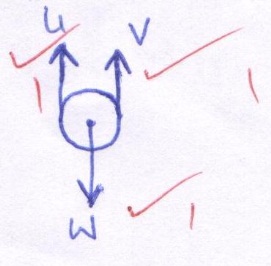 14. (i) 	Vol. = 			= 			= 6.5476 x 10-5 cm3=6.5476x10-11m3	(ii) 	A = 		= 		= 176.786cm2=1.76786x10-2m2	(iii) 	Vol. = 		h =  		= 3.7037 x 10-7 cm=3.7037x10-9m (c) 	- 	Oil drop is perfectly spherical	- 	Size of oil molecule is same as 			thickness of patch.	- 	Patch is one molecule thick.15. (a)	Velocity ratio is ratio of effort distance to the load distance.		Or		  	(b)	(i)	 	or effort distance   			       = 2  				     = 10							= 2		(ii)	I	Efficiency 					Or				   	formula or substitution				         = 1.5  			II					     = 533.33N 	(c)	(i)This is due to inertia, the object tends to continue in uniform motion in a straight line. 			(ii)	 , S = 0.2 + 3.2 = 3.4m			t² = 0.68  			t = 0.8246S	16. a)	The ball has the same horizontal velocity as the truckb) 	momentum is the product of mass and velocity of a body. SI unit=kgm/sc) 	i) 	M1V1 + M2V2 = (M1 + M2)V	3000020 + 0= (30000 + 1000)V	V =  = 15ms-1ii) 	S = vt		= 1515 = 225miii) 	Ft = m (v - u) 	f = m 	=  	= 300000Nb) 	This is due to the passengers reaction force 	on the 	boat which acts backwards. c) 	i) 	To increase area on which force cuts to reduce pressure due to impulsive 			force.ii) 	To prolong the period of time the force 	acts to reduce the impulsive forcea) For an helical spring or any elastic material, the extension is directly proportional to the stretching  force producing it provided the    elastic limit is not exceeded. 	b) i)	ii) Suitable axes labelled 	    All points correct 	   Suitable line 	iii) Springs constant K = ∆F   				    ∆e		Use students graph		Correct units 	iv) Energy stored when the length is stretched by 16 cm 		Area under the graph 1		Or E = ½ ke2				Use k from graph and e = 16 cm.				K must be correct.		Correct substitution 		Answer correct unit Load0.001.002.004.005.006.00L10.0011.5013.5016.0018.0024.00E0.001.503.506.008.0014.001